Приложение к постановлениюадминистрации Уссурийскогогородского округаот_____________№_______СХЕМА РАСПОЛОЖЕНИЯ ГРАНИЦ ПУБЛИЧНОГО СЕРВИТУТАобъекта напорный канализационный коллектор от ул. Андрея Кушнира, 9Б (КНС №13) по ул.Андрея Кушнира, ул. Ладыгина, ул. Заречная до ул. Владивостокское шоссе,24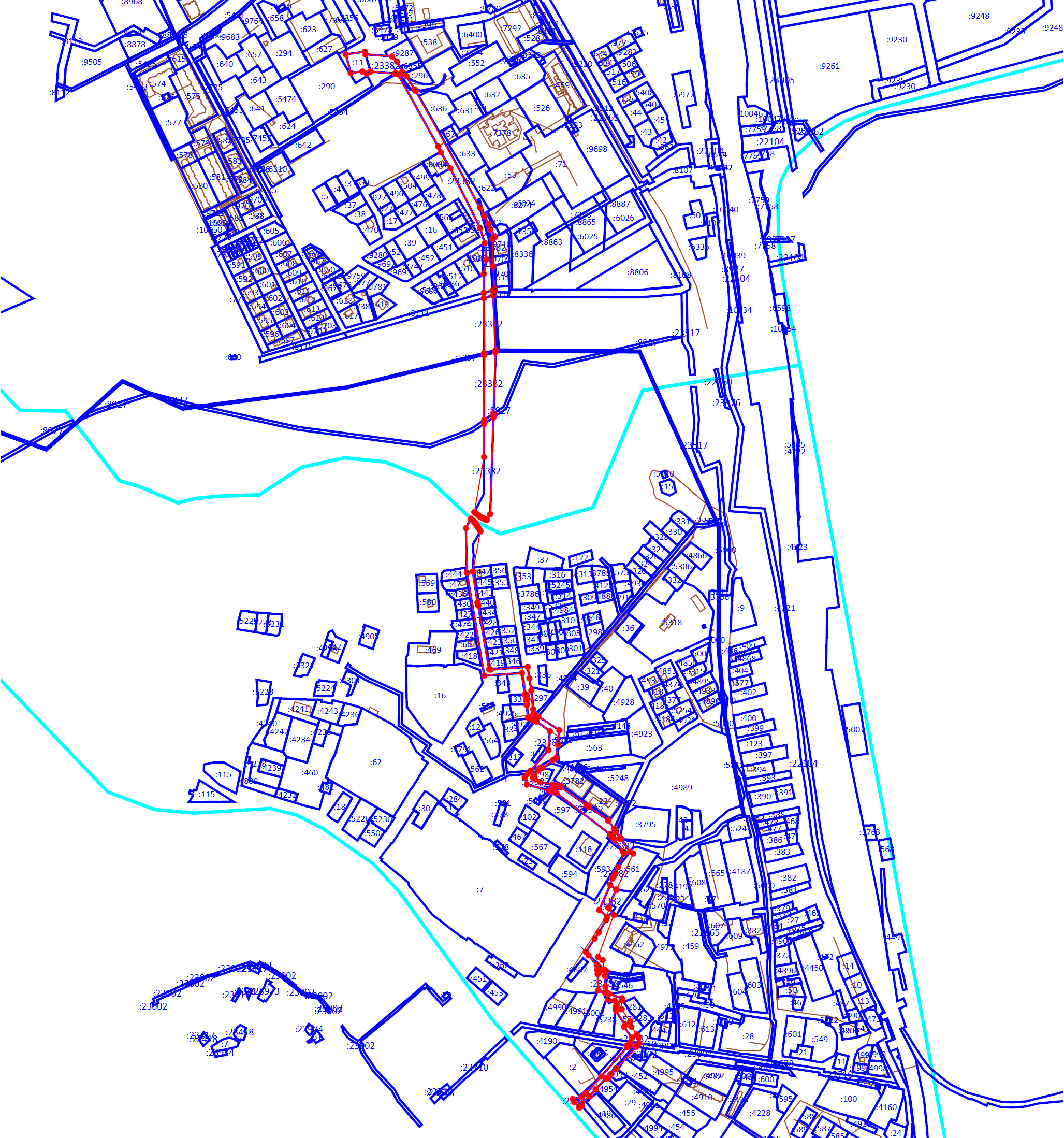 Масштаб 1:12000Условные обозначения:             - границы публичного сервитута                  - границы земельных участков, сведения о которых содержатся в ЕГРН; границы кадастровых кварталов    2       - обозначение характерной точки границы публичного сервитута25:34:017601:71 - кадастровые номера земельных участков    25:34:016101 - кадастровый номер кадастрового кварталаОПИСАНИЕ ГРАНИЦ ПУБЛИЧНОГО СЕРВИТУТАобъекта напорный канализационный коллектор от ул. Андрея Кушнира, 9Б (КНС №13) по ул.Андрея Кушнира, ул. Ладыгина, ул. Заречная до ул. Владивостокское шоссе,24Местоположение публичного сервитутаМестоположение публичного сервитутаПриморский край, г. УссурийскПриморский край, г. УссурийскПлощадь публичного сервитутаПлощадь публичного сервитута40095 кв.м., из них:- в границах земельного участка:25:34:000000:23382 – 30807 кв.м.25:34:000000:8927 – 133,7 кв.м.25:34:000000:22710 – 118,5 кв.м.25:34:017401:11 – 1478 кв.м.25:34:017401:5454 – 106 кв.м.25:34:017401:5397 – 713,4 кв.м.25:34:017401:8111 – 185 кв.м.25:34:017401:7755 – 131 кв.м.25:34:017601:4864 – 321,5 кв.м.25:34:017601:4298 – 87 кв.м.25:34:017601:4446 – 100,5 кв.м.25:34:017601:4300 – 64,8 кв.м.25:34:017601:4372 – 83,1 кв.м.25:34:017601:561 – 1054,7 кв.м.25:34:017601:4977 – 1783,7 кв.м.25:34:017601:576 – 849,2  кв.м.25:34:017601:4985 – 1393,3  кв.м.40095 кв.м., из них:- в границах земельного участка:25:34:000000:23382 – 30807 кв.м.25:34:000000:8927 – 133,7 кв.м.25:34:000000:22710 – 118,5 кв.м.25:34:017401:11 – 1478 кв.м.25:34:017401:5454 – 106 кв.м.25:34:017401:5397 – 713,4 кв.м.25:34:017401:8111 – 185 кв.м.25:34:017401:7755 – 131 кв.м.25:34:017601:4864 – 321,5 кв.м.25:34:017601:4298 – 87 кв.м.25:34:017601:4446 – 100,5 кв.м.25:34:017601:4300 – 64,8 кв.м.25:34:017601:4372 – 83,1 кв.м.25:34:017601:561 – 1054,7 кв.м.25:34:017601:4977 – 1783,7 кв.м.25:34:017601:576 – 849,2  кв.м.25:34:017601:4985 – 1393,3  кв.м.Система координатСистема координатМСК-25 зона 1МСК-25 зона 1Метод определения координат характерной точкиМетод определения координат характерной точкиМетод спутниковых геодезических измерений (определений)Метод спутниковых геодезических измерений (определений)Средняя квадратическая погрешность положения характерной точки (Mt), мСредняя квадратическая погрешность положения характерной точки (Mt), м0.10.1Перечень характерных точек Перечень характерных точек Перечень характерных точек Перечень характерных точек Обозначение характерных точек границКоординаты, мКоординаты, мКоординаты, мОбозначение характерных точек границXXY1223(1)(1)(1)(1)1433 316,03433 316,031 401 500,632433 314,28433 314,281 401 501,903433 312,48433 312,481 401 503,134433 310,65433 310,651 401 504,345433 308,82433 308,821 401 505,516433 307,05433 307,051 401 506,647433 305,24433 305,241 401 507,768433 301,16433 301,161 401 510,299433 298,85433 298,851 401 511,4410433 220,02433 220,021 401 496,4011433 159,50433 159,501 401 505,8312433 153,75433 153,751 401 507,0613433 028,20433 028,201 401 528,7414433 027,67433 027,671 401 531,4915433 033,25433 033,251 401 604,2016433 010,92433 010,921 401 607,7017432 986,71432 986,711 401 611,4918432 949,81432 949,811 401 615,1219432 941,43432 941,431 401 615,9620432 938,75432 938,751 401 620,0921432 935,47432 935,471 401 625,1622432 908,67432 908,671 401 666,5023432 880,19432 880,191 401 663,9124432 853,86432 853,861 401 659,3825432 849,88432 849,881 401 653,6426432 834,89432 834,891 401 633,4127432 835,69432 835,691 401 629,4628432 830,48432 830,481 401 625,0529432 830,21432 830,211 401 624,8730432 819,30432 819,301 401 617,4531432 815,24432 815,241 401 615,0932432 812,04432 812,041 401 618,8933432 807,73432 807,731 401 628,2034432 802,13432 802,131 401 651,8135432 800,38432 800,381 401 659,1836432 799,92432 799,921 401 661,0937432 798,04432 798,041 401 668,9538432 797,95432 797,951 401 669,2839432 762,11432 762,111 401 719,7540432 758,63432 758,631 401 724,6541432 731,99432 731,991 401 762,1542432 715,34432 715,341 401 773,8843432 709,67432 709,671 401 777,8844432 698,07432 698,071 401 786,0545432 695,53432 695,531 401 785,6546432 695,38432 695,381 401 787,9447432 670,06432 670,061 401 804,9848432 666,90432 666,901 401 811,4549432 595,74432 595,741 401 778,7550432 596,30432 596,301 401 778,0251432 560,93432 560,931 401 762,2252432 546,46432 546,461 401 773,5353432 463,69432 463,691 401 742,3154432 458,05432 458,051 401 751,2955432 439,17432 439,171 401 755,0356432 436,71432 436,711 401 757,8557432 426,57432 426,571 401 756,2158432 406,47432 406,471 401 757,0059432 391,78432 391,781 401 764,4360432 382,80432 382,801 401 789,4861432 378,83432 378,831 401 788,8762432 361,57432 361,571 401 788,8763432 337,27432 337,271 401 805,3764432 327,00432 327,001 401 807,7565432 311,96432 311,961 401 818,4266432 306,57432 306,571 401 822,4667432 295,07432 295,071 401 823,1268432 287,82432 287,821 401 817,6469432 244,66432 244,661 401 778,3370432 245,30432 245,301 401 777,3371432 235,06432 235,061 401 768,1072432 232,56432 232,561 401 766,1873432 225,95432 225,951 401 761,6674432 225,63432 225,631 401 757,3875432 204,22432 204,221 401 737,8276432 190,87432 190,871 401 725,6277432 176,16432 176,161 401 710,4178432 171,94432 171,941 401 710,2979432 172,12432 172,121 401 710,1380432 168,29432 168,291 401 705,3781432 179,47432 179,471 401 695,4282432 185,32432 185,321 401 692,7283432 188,79432 188,791 401 710,5084432 196,54432 196,541 401 718,5185432 229,31432 229,311 401 748,6886432 287,25432 287,251 401 799,6387432 289,98432 289,981 401 798,6688432 289,23432 289,231 401 803,7789432 289,88432 289,881 401 804,3690432 297,55432 297,551 401 807,1191432 306,04432 306,041 401 809,5392432 326,61432 326,611 401 793,3093432 331,19432 331,191 401 795,9494432 358,54432 358,541 401 777,9795432 360,49432 360,491 401 777,6096432 364,16432 364,161 401 777,5297432 366,97432 366,971 401 777,9498432 370,01432 370,011 401 778,7099432 371,04432 371,041 401 779,74100432 378,64432 378,641 401 775,12101432 379,93432 379,931 401 762,47102432 394,30432 394,301 401 755,36103432 398,78432 398,781 401 743,01104432 430,37432 430,371 401 741,73105432 434,30432 434,301 401 745,27106432 438,57432 438,571 401 740,54107432 443,39432 443,391 401 744,88108432 447,67432 447,671 401 740,14109432 467,26432 467,261 401 723,91110432 473,85432 473,851 401 718,36111432 499,92432 499,921 401 735,72112432 511,68432 511,681 401 743,25113432 513,19432 513,191 401 744,15114432 536,40432 536,401 401 758,07115432 542,34432 542,341 401 760,46116432 556,13432 556,131 401 744,81117432 605,37432 605,371 401 766,33118432 617,90432 617,901 401 770,51119432 622,15432 622,151 401 773,67120432 628,90432 628,901 401 776,62121432 640,10432 640,101 401 781,51122432 667,73432 667,731 401 793,60123432 668,64432 668,641 401 794,16124432 670,62432 670,621 401 791,60125432 694,28432 694,281 401 773,88126432 695,21432 695,211 401 774,68127432 697,37432 697,371 401 772,45128432 702,08432 702,081 401 768,03129432 704,84432 704,841 401 765,96130432 786,50432 786,501 401 659,77131432 788,26432 788,261 401 653,35132432 790,11432 790,111 401 646,61133432 802,19432 802,191 401 602,69134432 816,07432 816,071 401 598,52135432 823,03432 823,031 401 604,52136432 829,55432 829,551 401 610,15137432 870,03432 870,031 401 645,06138432 906,76432 906,761 401 647,88139432 925,81432 925,811 401 622,08140432 927,41432 927,411 401 618,52141432 929,98432 929,981 401 612,85142432 933,43432 933,431 401 605,16143432 959,38432 959,381 401 601,50144432 959,43432 959,431 401 603,23145432 968,62432 968,621 401 601,91146432 969,09432 969,091 401 603,68147432 976,83432 976,831 401 602,71148432 976,67432 976,671 401 600,91149432 979,49432 979,491 401 600,64150432 979,31432 979,311 401 598,69151433 021,06433 021,061 401 592,82152433 015,90433 015,901 401 519,11153433 217,83433 217,831 401 484,87154433 305,36433 305,361 401 483,07155433 323,62433 323,621 401 492,70156433 321,65433 321,651 401 495,09157433 320,36433 320,361 401 496,57158433 319,02433 319,021 401 498,001433 316,03433 316,031 401 500,63(2)(2)(2)(2)159433 321,09433 321,091 401 524,11160433 322,11433 322,111 401 522,04161433 323,05433 323,051 401 520,07162433 323,98433 323,981 401 518,12163433 324,93433 324,931 401 516,16164433 326,84433 326,841 401 512,27165433 327,84433 327,841 401 510,47166433 329,85433 329,851 401 507,74167433 332,66433 332,661 401 504,47168433 333,87433 333,871 401 502,96169433 335,12433 335,121 401 501,40170433 336,59433 336,591 401 499,53171433 444,63433 444,631 401 518,61172433 509,91433 509,911 401 518,64173433 517,14433 517,141 401 518,64174433 644,64433 644,641 401 518,66175433 648,74433 648,741 401 518,66176433 756,53433 756,531 401 518,15177433 766,91433 766,911 401 518,10178433 803,90433 803,901 401 517,93179433 832,08433 832,081 401 523,35180433 864,43433 864,431 401 519,98181433 894,02433 894,021 401 510,81182434 011,12434 011,121 401 452,46183434 042,64434 042,641 401 433,54184434 053,85434 053,851 401 428,65185434 195,40434 195,401 401 349,64186434 196,70434 196,701 401 347,39187434 196,97434 196,971 401 343,89188434 200,70434 200,701 401 295,80189434 196,98434 196,981 401 288,16190434 201,25434 201,251 401 279,59191434 198,10434 198,101 401 256,93192434 234,55434 234,551 401 246,86193434 239,58434 239,581 401 284,29194434 234,52434 234,521 401 285,79195434 230,62434 230,621 401 337,91196434 220,62434 220,621 401 347,70197434 199,75434 199,751 401 357,95198434 197,25434 197,251 401 359,77199434 191,70434 191,701 401 366,68200434 165,88434 165,881 401 382,30201434 163,59434 163,591 401 383,69202433 933,85433 933,851 401 510,33203433 917,60433 917,601 401 519,15204433 901,88433 901,881 401 527,64205433 891,70433 891,701 401 530,29206433 892,16433 892,161 401 530,98207433 876,39433 876,391 401 540,16208433 873,26433 873,261 401 535,09209433 872,95433 872,951 401 535,18210433 819,59433 819,591 401 536,19211433 773,04433 773,041 401 539,45212433 771,91433 771,911 401 535,52213433 761,73433 761,731 401 536,28214433 654,08433 654,081 401 540,66215433 650,01433 650,011 401 540,77216433 529,73433 529,731 401 537,26217433 522,33433 522,331 401 537,01218433 332,41433 332,411 401 530,55159433 321,09433 321,091 401 524,11